Publicado en Ciudad de México el 29/05/2024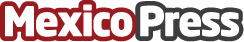 Las ventajas de empeñar en Montepío Luz SaviñónAl empeñar algún artículo en Montepío Luz Saviñón, el cliente contribuye con distintas causas socialesDatos de contacto:Antonio VelaMLS(55) 5488-9088Nota de prensa publicada en: https://www.mexicopress.com.mx/las-ventajas-de-empenar-en-montepio-luz-savinon_1 Categorías: Nacional Finanzas Consumo Ciudad de México http://www.mexicopress.com.mx